ご利用料金　　　　　　　　　　（令和　3年　4月 １日施行） 介護度別単位数　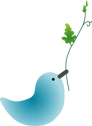 （診療所型） 加算関係従来型個室多床室介護度従来型個室多床室要支援１519577要支援２652731要介護１690796要介護２740846要介護３789897要介護４839945要介護５889995項　目単位数サービス提供体制強化加算（Ⅱ）１８介護職員処遇改善加算（Ⅰ）所定単位×２．６％送迎加算　　　１８４（片道）療養食加算（１日に３回まで）　　　　　　　８（１回につき）若年性認知症利用者受入加算１２０認知症行動・心理症状緊急対応加算（７日間限度）２００認知症専門ケア加算Ⅰ３認知症専門ケア加算Ⅱ４緊急短期入所受入加算（７日間限度）※やむを得ない事情がある場合は（14日を限度）９０新型コロナウイルス感染症への対応（令和3年9月３０日まで）０．１％（上乗せ）特定診療費※項目毎の所定単位数 ・感染対策指導管理６　・褥瘡対策指導管理６　・重度療養管理１２5　・理学療法Ⅰ+リハビリ体制強化加算（開始４か月⇒毎月１１回目から１２１単位（８６＋３５）になります）１５８（１２３＋３５）　・摂食機能療法２０８負担限度額食　費食　費食　費滞在費負担限度額朝食４００円昼食５５０円夕食５５０円滞在費第１段階３００３００３００４９０第２段階３９０３９０３９０４９０第３段階６５０６５０６５０１，３１０第４段階１，５００１，５００１，５００１，６４０負担限度額食　費食　費食　費滞在費光熱水費負担限度額朝食４００円昼食５５０円夕食５５０円滞在費光熱水費第１段階３００３００３００００第２段階３９０３９０３９０３２０５０第３段階６５０６５０６５０３２０５０第４段階１，５００１，５００１，５００３２０５０